Gedenkstunde im ErdgeschoßAm 2.11.2020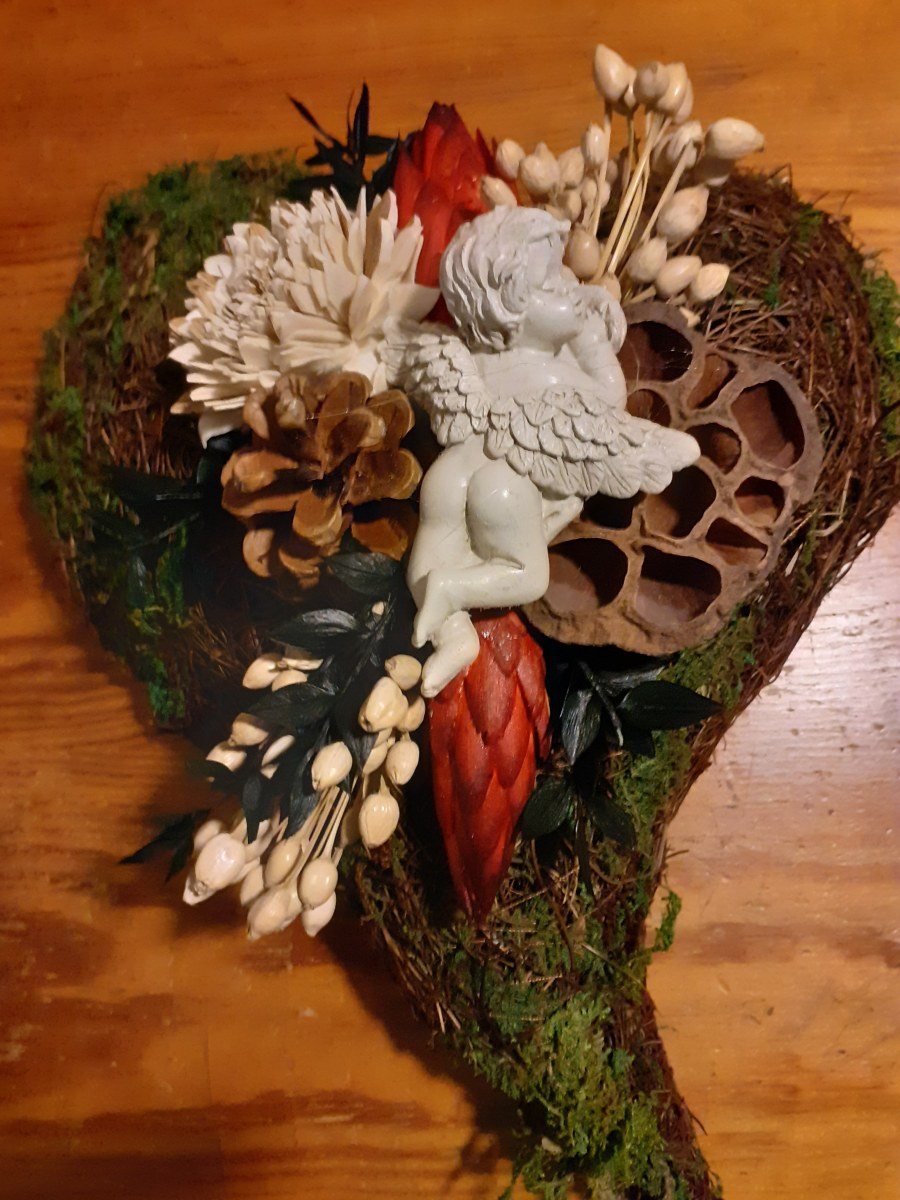 „Vergangen aber nicht Vergessen“ Wir wollen gemeinsam der Verstorbenen dieses Hauses gedenken